Мастер-класс с родителями по изготовлению книжек-малышекЦель:Привлекать родителей к взаимодействию с воспитателем в процессе развития речи детей, посредством изготовления книжек- малышек.Задачи:вызвать у родителей желание сотрудничества с дошкольным учреждением;построить эмоционально – доверительные взаимоотношения, способствующие полноценному развитию детей;гармонизация взаимоотношений «ребенок-родитель».Материалы: цветной картон, ножницы, цветная бумага, клей, тематические наклейки, тексты для сказок,  потешек,  дырокол.Для того, чтобы помочь родителям осознать особую роль дошкольного детства в формировании речи ребёнка, заинтересовать их во взаимодействии с педагогом в процессе достижения общих интересов, а также для гармонизации детско-родительских отношений,         я решила провести мастер-класс по созданию «книжек – малышек».Что может быть увлекательней и полезней книжки, выполненной своими руками вместе с ребёнком?         Совместная работа по изготовлению «книжек – малышек» также способствует активизации творческой инициативы родителей и детей, укреплению детско-родительских отношений.Работа над созданием книжки-малышки - это очень увлекательное занятие, которое комплексно воздействует на развитие ребенка.Наполнение для книжки может меняться в зависимости от возраста, темы, интересов детей.Мы решили сделать книжки-малышки по известным уже детям русским народным сказкам. Родители помогли подготовить необходимый материал для малышек. Нашли и распечатали необходимые иллюстрации к книжкам, подобрали текст к сказкам. В процессе изготовления книжек-малышек, дети еще раз услышали знакомую сказку от своих родителей. Процесс изготовления оказался увлекательным. Кто-то аккуратно вырезал нужную  иллюстрацию, кто-то готовил странички из цветного картона для будущей книги. 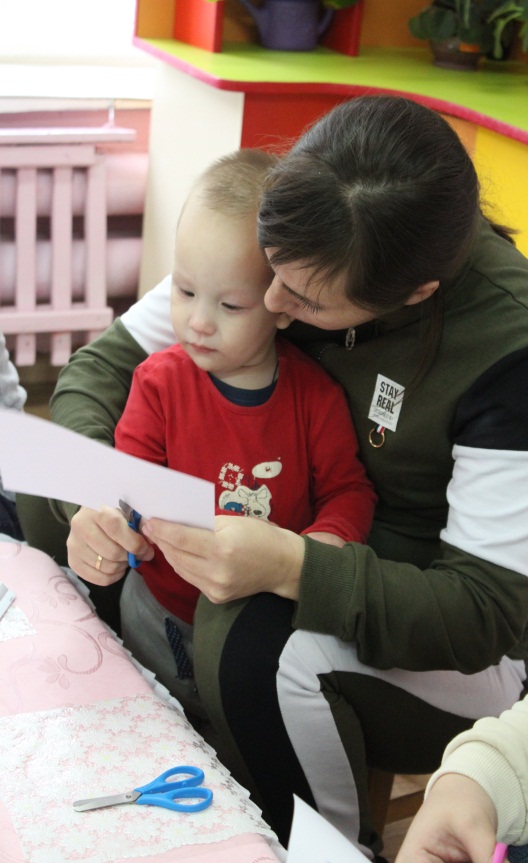 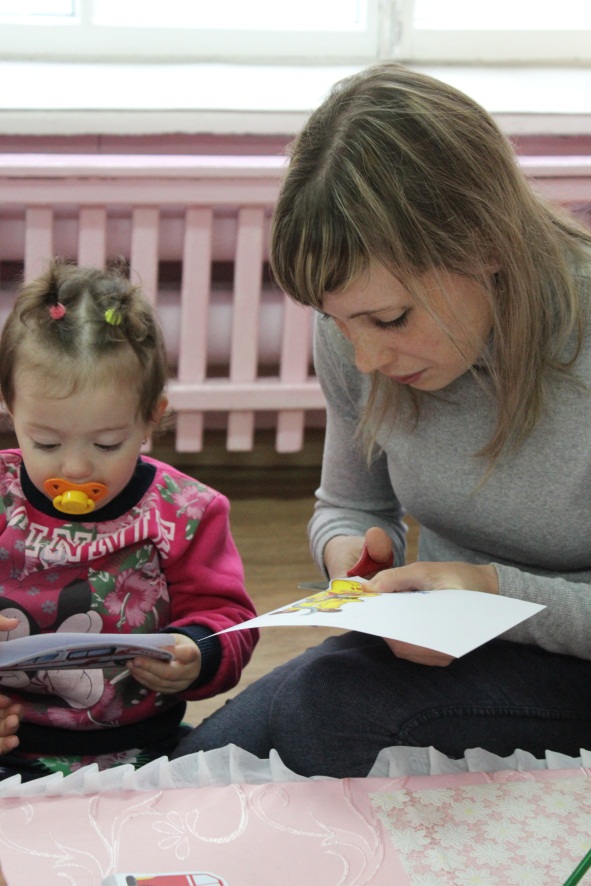 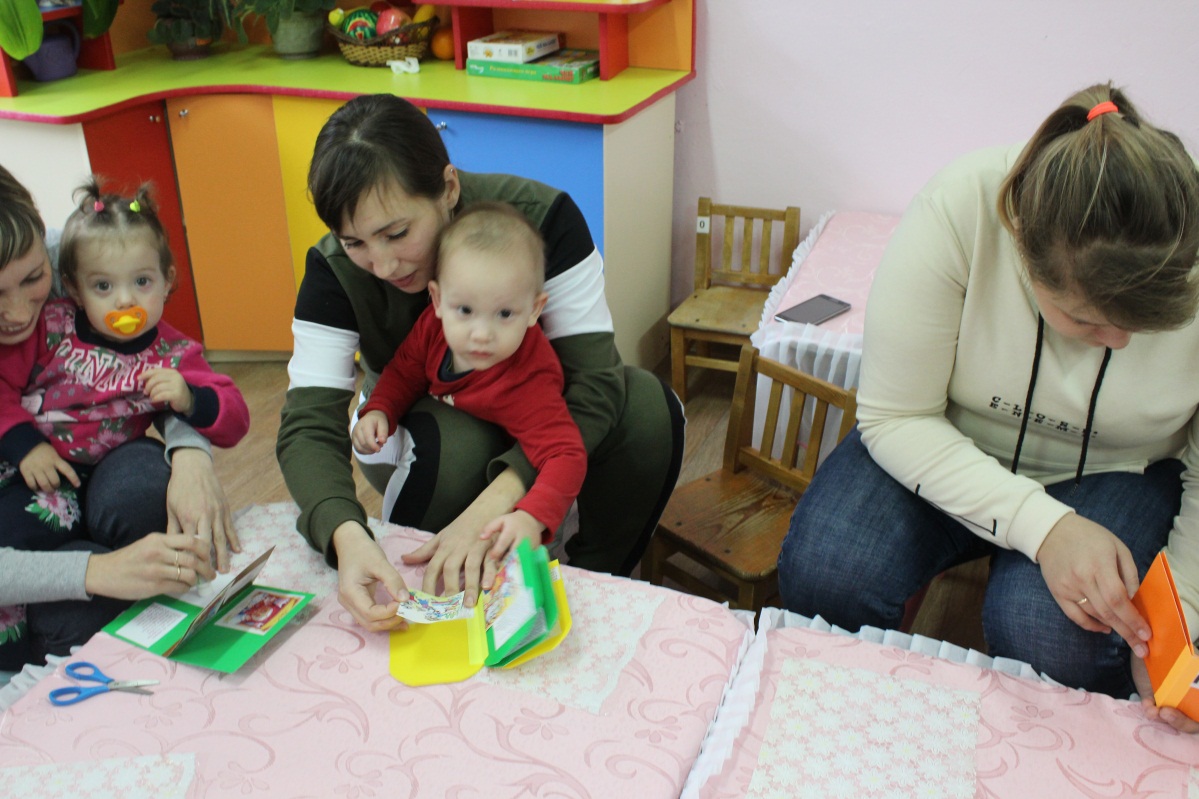 А детки  заинтересовано следили за все происходящим в группе.В результате у нас получились вот такие чудесные книжки –малышки.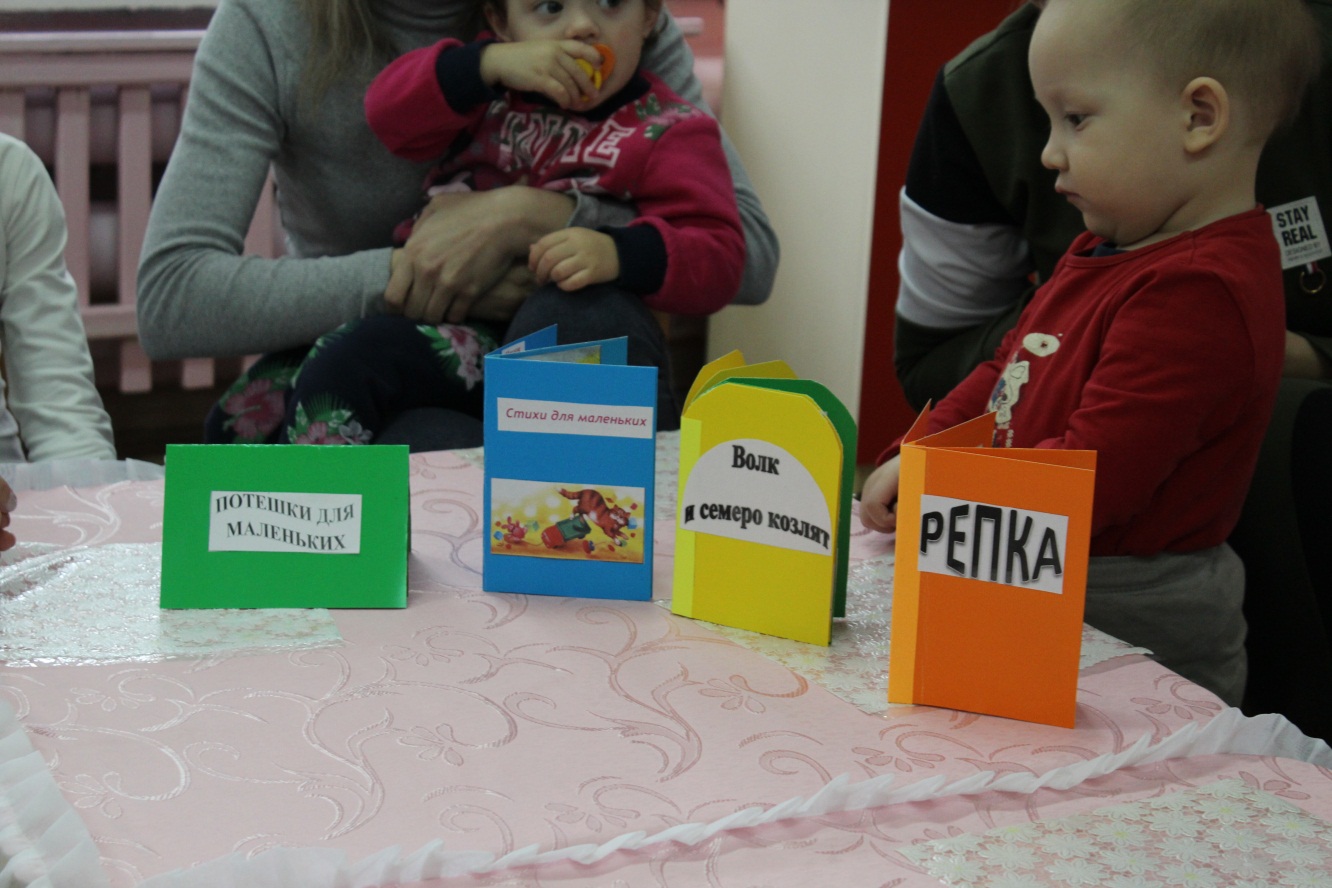 Спасибо всем за плодотворную работу!